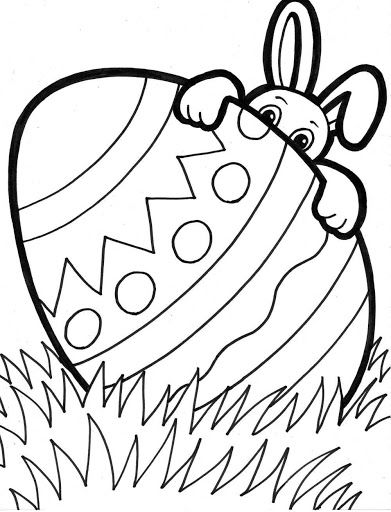 Veselé  	 Velikonoce!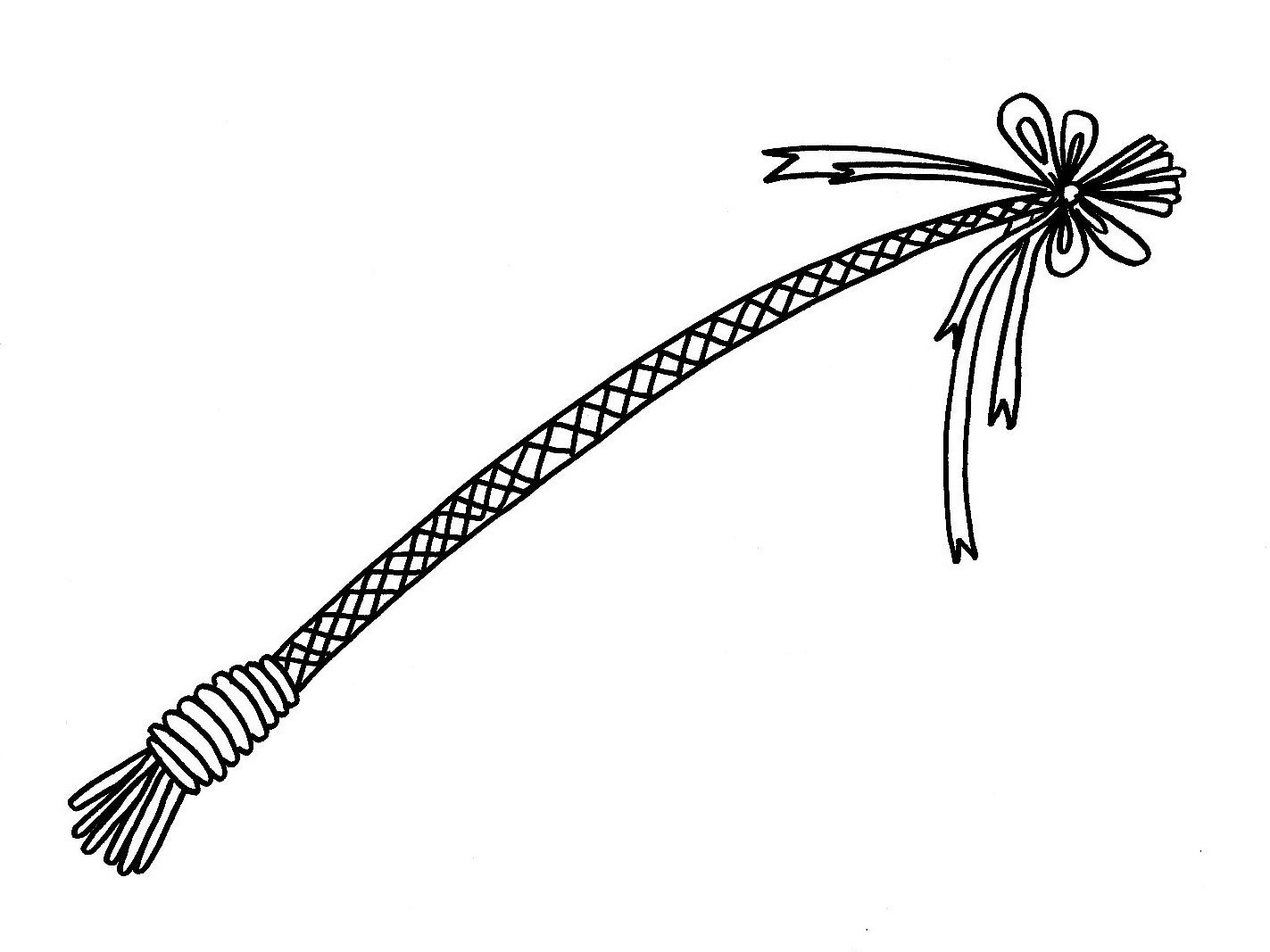 Učivo pro II. třídu (6. 4. – 8. 4.) ČJ - uč. str. 84/3 písemně     - PS: dokončit str. 50, 51      - čítanka str. 100 – 103      - pracovní listy (pošlu e-mailem)M - procvičování násobilky     - pracovní listy (pošlu e-mailem) PRV - uč.  str. 45        - PS. str. 52AJ - uč. str. 26     - PS str. 33    -  dobrovolný úkol navíc: uč. str. 24, PS str. 34     - https://www.skolasnadhledem.cz/game/2476     - https://www.learningchocolate.com/content/easter